Curriculum Vitae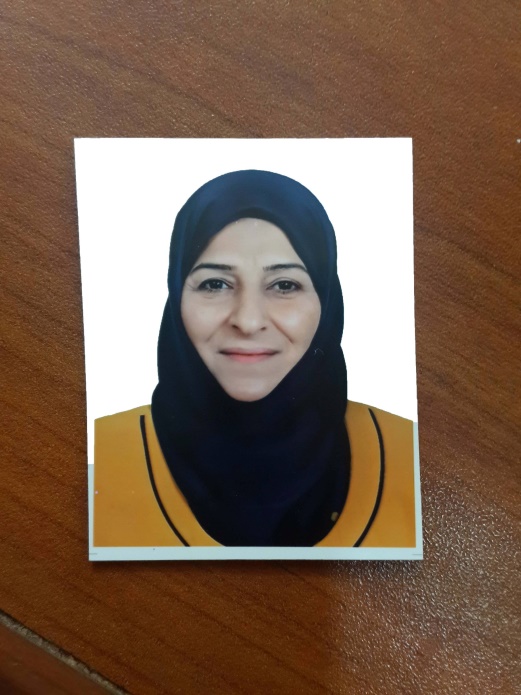 Name: Prof.Dr. Bushra Kazem Abdul Redha Hussein Al - HamashDate of birth: 24-10-1967 / WasitMarital status: MarriedNumber of children: ThreeReligion: MuslimSpecialization: Physical Education / Biomechanical / Gymnastic technicianDegree: Holds a doctorate degree and holds the title of professorWork Address: College of Physical Education and Sports Science for girls / University of BaghdadOffice Phone: Faculty of Physical Education and Sports Science for Girls / WaziriyaMobile: 07901833546First: Educational Qualifications.B.Sc. (University of Baghdad) Physical Education for Girls (1991)Master (University of Baghdad) Physical Education for Girls (1999)Lecturer (University of Baghdad) Physical Education for Girls (2004)PhD (University of Baghdad) Physical Education for Girls (2005)Assistant Professor (University of Baghdad) Physical Education for Girls (3/6/2008)Professor (University of Baghdad) Physical Education for Girls (31/8/2013)Second, career progression.1- Teaching title (trainer games) / Faculty of Physical Education for Girls 19922 - Assistant Lecturer / Teaching / Faculty of Physical Education for Girls 19993- Lecturer / Faculty of Physical Education for Girls 20054 - Assistant Professor / Teaching / Faculty of Physical Education for Girls 2008 - 2012 - 2013.5 - Professor / teaching / Faculty of Physical Education and Sports Science for girls 31/8/2013.6- Rapporteur of the Individual Games Branch 2004-2008.7 - Rapporteur of scientific promotions 2000.8 - Rapporteur of the educational unit - training 2009-2010.9 - Rapporteur of Graduate Studies 2011-2012.10 - Member of the Committee of Graduate Studies 2012 - 2016.11- Head of theoretical sciences branch 2014-2015-2016.12 - Assistant Dean for Scientific Affairs and Graduate Studies / 4/2016_2019. Students were assigned tasks after merging with scientific affairs. 2019Third: University Teaching.College of Physical Education and Sports Science for Girls / University of Baghdad / 1992-2012 -2014-2015-2016 -2017_2018_2019.Fourth: Courses that I have taught.1- Rhythmic / First - Fourth Gymnastics (1993-1994-1995).2. Theoretical / Biomechanical Sciences / Phase II (2006-2007-2008-2011)3 - Individual Games / Gemtasnak technician / second - third - fourth (1992-2011 and continuing service)Technical Gymnastics / Phase II (2012-2013 - 2014-2015-2016-2017).5 - Kinetic Analysis / Graduate Studies / PhD 2015.6- Biomechanics / Master / 2016-2017.7 - Technical Gymnastics / the first phase (2017 - 2018).8- Kinetic Analysis / Postgraduate PhD (2017-2018).9- Mathematical Biomechanics / Master (2018_2019).Fifth: Scientific conferences and seminars in which he participated.1 - The tenth scientific conference of the faculties of physical education (2000) Diyala University / College of Education / participation2 - Scientific Conference / fourteenth colleges and departments of physical education (2005) Hall of the Cultural Center for Oil / participation3- First Scientific Conference of Biomechanics / University of Harsh (2009)4- Second Scientific Conference of Biomechanics / University of Harsh (2010) Researcher5- Women Sports Conference / Olympic Committee, Melia Mansour Hotel (2003)6 - The fourth scientific conference of the Faculty of Basic Education / University of Babylon / 26/10/2011 participant)7 - The third scientific conference for the sciences of training and sports physiology / University of Basra / 21-22 / 12/2011 (Researcher)8- First International Scientific Conference of Physical Education Sciences / Babylon University / Faculty of Physical Education / 2011 (Researcher)9 - The first international scientific conference for sports science / scientific competencies, technology and investment flourish future sports / College of Sports Education / University of Baghdad / 16-17-2012. (Researcher).10- Third Scientific Conference in Biomechanics and Kinetic Analysis / College of Mathematical Education / University of Qadisiyah  2012. (Participant)11- The eighteenth periodic scientific conference of the faculties and departments of physical education and the second conference for young researchers. Faculty of Physical Education / University of Mosul. 6-8 / 4/2012.12 - The first specialized conference for scientific research colleges of physical education / College of Physical Education for Girls / University of Baghdad 9/1/2013.13- The First International Scientific Conference of Physical Sciences / School of Physical Education / Faculte of Educational Sciences / University of Duhok 2-3 / 4/2013.14 - The first scientific conference for postgraduate studies and the third for the preliminary studies / College of Physical Education and Sports Science for girls / University of Baghdad (Chairperson of the Preparatory Committee and Chairperson of a scientific committees) 22/5/201615 - the first scientific conference of health sciences and physical education, which was established by the Faculty of Isra University and in coordination and cooperation with the International Council for Health and Physical Education and sports recreation and motor expression (Iraq Office) for the period from 24-26 / 4/2016 (participant).16 - the first scientific conference (modern trends in sports glom and the need of the labor market) held for the period 24-25 / 8/2016.17 - the first scientific conference (science in the service of society) held by the Ministry of Labor and Social Affairs / National Center for Research and Studies, which was held in the guesthouse of the Prime Minister on Saturday, 1/10/2016 (researcher).18- First National Conference for Quality Assurance in Higher Education held by College of Education - Ibn Rushd / University of Baghdad in Ibn Rushd Hall 10 / March / 2016.19 - First International Conference / University of Halabja tagged research (a follow-up analytical study in some biochemical variables of the skill of the human wheel (Cartol) on the balance beam) Single 24-25 / 8/2016.20 - Scientific Symposium (the quality of the educational process and mechanisms and insulting its advancement) Department of quality assurance and university performance at the University of Baghdad / College of Physical Education for Girls (6/4/2011)21- Seminar of the Examination Committees / Examinations Department, Baghdad University (2011)22- Symposium on vaccination of measles for young people (25) / Academy of Fine Arts23- Symposium on Physiological Instruments and Biomechanical Instruments / Faculty of Physical Education for Girls (2011)24- Religious symposium on the incident of kindness and consolation Aqeela Zainab (p) / Faculty of Physical Education for Girls (12/2011) Chairperson of the religious committee.25- Scientific symposium on rehabilitation and treatment of sports injuries / Ministry of Youth / Faculty of Physical Education for Girls (2011)26- Scientific Symposium / The Virtual Role of the Library in Developing Scientific Research / Research and Development Department / Ministry of Higher Education and Scientific Research / Al-Hakim Hall / 21_11_2012.27- Symposium (the intellectual and psychological upgrading of women in society and ways of advancing the reality of women teaching / Ministry of Youth and Sports / Rusafa (women's unit) 6-11-2012.28- Symposium (Enhancing Academic Integrity in Iraqi Universities) / Ministry of Higher Education and Scientific Research / Supervisory and Scientific Assessment Body / Psychological Research Center 27/2/2013.29 - Participation in a training course on the quality and accreditation of laboratories / Department of Quality Assurance and University Performance / University of Baghdad and held at the Faculty of Physical Education and Sports Science / 22/12/2015.30 - Participation in a workshop / laboratories of the impact of publication in international sports magazines with an impact factor on 3/3/2016 College of Physical Education and Sports Science / University of Baghdad, organized by the Department of Quality Assurance and University Performance / University of Baghdad.31- Participation in the course (leadership skills within the axis of the inevitable courses for the promotion of workers from grade (4) to grade (3) on 21-25 / 8/2016, Ministry of Planning / National Center for Administrative Development and Information Technology.32 - Participation in the University Day celebration (59) session in the Hakim Hall and the Central Library to display scientific, cultural and artistic products.33 - Participation at the invitation of the College of Science for Girls / University of Baghdad to attend its annual celebration on the occasion of the College and coinciding with the Women's Day on 16/3/2016.34- Participation in an invitation in the celebration of the Iraqi Disabled Day (Rafidain gathering for the disabled Iraqi and the visionary organization for the care of the blind) on 31 March 2016.35 - Participation in the annual camp for students of the first phase in the Faculty of Physical Education and Sports Sciences for girls on 14-17 / 4/2016.36 - Participation in the training course (leadership skills within the focus of the inevitable courses for the promotion of workers from the degree (4) to the degree of (3) / second / Ministry of Planning / National Center for Administrative Development and Information Technology on 21-25 August 2016.37- Workshop (How to be a Distinguished Director) Development Center Ministry of Education (2011)38- Workshop / Conferences and Seminars / Research and Development Center / Ministry of Planning / 2012.39- Participation in a workshop (ISO 17052) College of Physical Education and Sports Science / University of Baghdad on 22-23 / 12/2015.40- Participation in video lecture (fake journals and their impact on the scientific level of research) Center for Development and Continuing Education / University of Baghdad on 3/11/2016.41- Participation in the training course (the use of spss system in statistical analysis / basic level) National Center for Administrative Development and Information Technology 31/8/2016.42 - Participation in the training course (the use of spss system in statistical analysis / advanced level) National Center for Administrative Development and Information Technology 31/8/2017.43 - Participation visit the holy shrine Kadhimiya on 2/2/2017.44- Participation in the training course in the rehabilitation of sports injuries in stadiums, organized by the Swedish International Organization (sioss) 2017.45- Participation in a course of referees handball held in the Faculty of Physical Education and Sports Science for girls for the period from 24-26 / 12/2017.46 - Certificate of participation in the marathon Secretariat of the Council of Ministers / Department of the empowerment of Iraqi women within the 16-day campaign against violence against women 2017.47- Participation of the Fourth International Scientific Conference of Sports Science / Faculty of Physical Education and Sports Science / University of Babylon 2017.48 - Certificate of participation in the basic arbitration course basketball by the Faculty of Physical Education and Sports Science for girls / University of Baghdad for the period 22-24 / 1/2018.49- Participation in the Applied Scientific Workshop for Biomechanics. The first scientific forum for biomechanics in the field of sports. Faculty of Physical Education and Sports Science. Qadisiyah University. 201850- Participation in the first international sports scientific forum. Faculty of Physical Education and Sports Science. Baghdad University. 201951- Participation in the international session. Modern European concepts in football training. Faculty of Physical Education and Sports Science for Girls. Baghdad University. 201852 - Participation in the first international workshop. Education technology, curricula and teaching methods. Faculty of Physical Education and Sports Science. Mustansiriya University. 201953- Participation in the international workshop. Modern concepts of physiology training strategies. College of Physical Education and Sports Science for Girls. Baghdad University. 201954 - Participation in the first international scientific conference. College of Physical Education and Sports Science for Girls University of Baghdad. 201955 - Participation in the first scientific forum for testing and measurement in the field of sports. Department of Physical Education and Sports Science. Mustansiriya University. 2019Sixth: Other scientific activities.56- Training the gymnastics team in the participating college celebrations of the university and the college57- Eighteenth educational rehabilitation course for technicians at the University of Baghdad 1995 / Center for the development of teaching methods and university training / University of Baghdad.58- Course of educational rehabilitation / twenty-fourth 2000 / Center for the development of teaching methods and university training / University of Baghdad.59- Participation in the c3 i course for computers 2010 / Institute of wisdom and the Ministry of Education.60- Training course for handball 1993 / Iraqi Federation of University Sports / University of Baghdad.61 - Arbitration Course Gymnastic Technician 1992 / Iraqi National Olympic Committee.62 - training course rhythmic gymnastics 1988 / under the supervision of Russian expert (Sergo) Iraqi National Olympic Committee.63- The number of projects of the students of the primary studies supervised (5) students / 2011 and (4) students / 2012 and (4) students / 2013 and (4) students 2014 and (2) students 2015 and (1) students 2016.64 - the number of researches and theses that are scientifically evaluated (17).65- The number of field application students supervised by (6) students / 2011 and (7) students / 2012 and (3) students / 2013 and (4) students 2014 and (5) students 2015 and (4) students 2016.66- Arbitration Training Course / Iraqi National Paralympic Committee / Blind Goal Federation 25-30 / 8/2018. (Lecturer in Biomechanics)67 - Arbitration session held by the Athletics Sub-Association / Central Athletics Federation 6-8/3/2012.68- The referee session of the target ball for the blind / Iraqi National Paralympic Committee / Federation of the goal ball for the blind 30/2012. (Participant)69 - participation in the refinement of referees goal ball for the blind 7-9 / 2/2013.70 - Participation in the celebration of the Ministry of Youth inauguration of Baghdad International Swimming Pool / 5/2016.71- Participation in the scientific trip to visit the holy shrine of Kadhimiya on 11/4/2016.72 - participation in the scientific trip to visit the thresholds Hassaniya and Abbasid in Karbala.73 - Participation in the celebration of the College Day on 30-31 / 3/2016 _2017_2018._201974- participation in volunteer work campaigns.2017_ 2018_2019.75 - participation in field visits to the role of disability. And orphanages. 2018_201876- Participation in afforestation campaigns in our college. 2017-2018-2019Seventh: Research projects in the field of specialization to serve the environment and society or the development of education1 - Member of the discussion in a symposium to discuss the law of care for the disabled and the need for special needs / Para Olympic Committee / Faculty of Physical Education 20102 - Member of the Master Thesis Discussion (Prediction of the level of performance of the motor formation on the balance beam in terms of some psychological skills). College of Physical Education for Girls, University of Baghdad, 2009.3 - Evaluation of the treatment of promotion to Assistant Professor by the Faculty of Physical Education / University of Diyala4 - Member of the discussion in the scientific committee of a master student (Ghosn Abdul Amir) College of Physical Education / University of Babylon 2/1/20115- Member of the Master Thesis discussion (the effect of illustrative methods using computer according to the kinematical variables to learn the left straight punch in boxing) / College of Basic Education / University of Diyala 1/11/20116 - Member of the discussion of the Master Thesis (the contribution of physical intelligence - motor and emotional balance in the level of performance of the motor formation on the balance beam for students) College of Physical Education for Girls / University of Baghdad 25/10/2011.7 - Participation in the preparation for the celebration of the orphan sports day8- Participation in visiting the nursing home for the elderly and the elderly. 20129 - Participation in the preparation for the graduation ceremony of the students of Baghdad University batch (55) 2012.10 - Volunteer as supervisors during the first women's championship for the sport of the disabled. Training camp for the effectiveness of weightlifting. Iraqi National Paralympic Committee. 14-7-2012.11- Evaluate a questionnaire form for students of master and doctor / University of Tikrit / Diyala University / University of Babylon / University of Qadisiyah / University of Mustansiriya / College of Sports Education.12 - Participation in the arbitration championship clubs Baghdad and the central region for the goal of the blind / Iraqi National Paralympic Committee / Federation of the goal ball for the blind / 14-16 / 2/2013.13 - the establishment of the celebration of the birth of the Prophet / physical education for girls / President of the Committee of religious events14 - Holding a religious seminar on the demolition of the shrine of the great companion (Hajar bin Adi) by terrorists. Physical Education for Girls. 2013 (Lecturer).15 - Participation in the preparation for the celebration of the sports day of the Iraqi orphan. College of Physical Education for Girls University of Baghdad / 11/4/2013.16 - Member of the discussion of the thesis (the impact of a developmental program in accordance with the objectives of the period in the development of the motivation of learning and performance of some skills in the technical gymnastics for students) College of Physical Education, University of Babylon 2012.17 - scientific ingredient for scientific promotion from the rank of teacher to Assistant Professor (3) University of Baghdad, Mustansiriya, Diyala).18 - scientific ingredient for a Master's thesis (2) and a doctoral thesis (1)19 - scientific research component of the Journal of Contemporary Sports. College of Physical Education for Girls. University of Baghdad (5) Research 2012 / (3) 2013.20 - scientific ingredient for the research of the specialized conference for scientific research. College of Physical Education for Girls, University of Baghdad (6) Research 2013.21- Member of the discussion of doctoral student Mona Taha Idris (the impact of special exercises to develop some biomechanical and electrical variables of some muscles and the accuracy of the skill of overwhelming beating of those with recurrent injuries in the shoulder joint) University of Baghdad 2013.22- Committees participating in it (14) committee 2012-2013 and (10) committees for the years 2014 - 2015-2016.23. Scientific Committees and Estalal (25).24- Chairperson of the Committee for the Implementation of the Law on the Preservation of Arabic Language Safety 2013.25- Participation in the dialogue seminar (the road to happiness) of Sheikh Abdul Redha Maash 2015.26 - Religious Symposium (Imam Hussein peace be upon him) of Sheikh Abdulredha Maash 2016.27- Member of the Committee for the discussion of the doctoral thesis (building and evaluation of the scale of knowledge achievement of artistic gymnastics among the students of the third grade of colleges and departments of physical education for the northern region) College of Physical Education and Sports Sciences for girls / University of Baghdad 2015.28- Member of the Committee to discuss the master thesis (the impact of ballistic exercises according to some variables Paliookinmatic in the development of special strength and the achievement of high jump for youth) College of Physical Education and Sports Science for girls / University of Baghdad 2015.29- Member of the Scientific Committee of the decision of the Master Thesis (the impact of the combined learning method of expressive movements in the development of the most important motor abilities and the acquisition of technical performance of the rope skill of rhythmic gymnastics for students) College of Physical Education and Sports Science / University of Babylon 2015.30- Scientific research component of the Journal of Contemporary Sports / Faculty of Physical Education and Sports Science for Girls:A-The effect of harmonic exercises in learning the skill of standing on the shoulders on the unified parallel device for men 2016.B - the relationship of anxiety as a case with the level of performance of the skill of standing on the shoulders of weighted on the parallel device of your gym 27/2/2016.C- Biochemical analysis of the Arab jump followed by a backward air ball on the women's jumping platform 15/6/2016.31 - scientific rectifier of the doctoral thesis (prediction of excessive carpal extension based on the values ​​of some biochemical variables in the performance of the skills of jumping hands front and back in the artistic gymnastics and men) College of Physical Education and Sports Science / University of Basra 27/7/2016.32- Member of the Committee to discuss the doctoral thesis (corrective exercises according to some biomechanical variables to develop some physical abilities and skill performance in the straight transmission of tennis for young people) College of Physical Education and Sports Science / University of Baghdad 2016.33 - scientific rectifier of the doctoral thesis (the relationship of the efficiency of the momentary payment and some biomechanical variables using three-dimensional analysis accurately perform the skills of peaceful correction of jumping for some players excellent class basketball) College of Physical Education and Sports Science / University of Diyala 8/10/2015.34- Member of the Committee to discuss the doctoral thesis (special exercises to correct performance in terms of absolute angles of body parts and their impact on some physical abilities and biochemical variables and stages of acceleration and completion of running 100 m) College of Physical Education and Sports Science for girls / University of Baghdad 12/10/2016.35- Discussion of a master thesis (training devices assist in the development of some capabilities and mechanical variables and electrical activity for the stages of triple jump and achievement) College of Education and Sports Science / University of Baghdad 5/12/2016.36- Master thesis (the impact of exercises (educational - preventive) in accordance with the muscle budget by using auxiliary means on some biomechanical and physical variables and learn technical performance (for the stages of start and acceleration) for the effectiveness of an enemy 100 m and accomplished for students) Department of Physical Education and Sports Science / College of Education for Girls / University of Kufa 25/12/2016.37- Scientific Committee no decision frame doctoral thesis tagged (special exercises and technique of audiovisual stimulation in reducing mental distraction and its impact on performance on the balance beam and jumping horse) College of Physical Education and Sports Science for girls / University of Baghdad 2017.38- Scientific Committee no decision of the framework of the master's thesis tagged (the impact of the strategy of the five-year learning cycle (5E'S) in beyond memory and the performance of the composition in rhythmic gymnastics) / College of Physical Education and Sports Sciences for girls / University of Baghdad 2017.39 - Supervision of the student master Badra Malik Shihab for her tagged (the impact of exercises using the (balance ball) in some physical abilities and motor and kinematic variables to perform a compound attack with a blind)) / College of Physical Education and Sports Science for girls / University of Baghdad 2017.40- Member of a discussion committee for the master thesis (the impact of educational training exercises on the use of a proposed device to develop the determinants of starting and landing and some biomechanical variables to perform and accomplish the effectiveness of the long jump for juniors) / University of Baghdad / College of Physical Education and Sports Science / 2017.41 - Scientific Committee does not decide the framework of the doctoral thesis tagged (the impact of special exercises according to the strengths of different body parts in the indicators of biomechanical and manifestations of movement and learning skill Stalder mind in young people (10-13 years)) College of Physical Education and Sports Science for Girls / University of Baghdad 2017. And its member discussed. 201942 - published research in the Journal of Studies and Research Physical Education in the Faculty of Physical Education and Sports Science University of Basra / tagged (the impact of the strategy of Figure (V) on learning the basic skills in chest swimming) 2017.43 - published a research in the Journal of Physical Education Sciences / Faculty of Physical Education and Sports Science / University of Babylon / tagged (balance and agility and their relationship to the accuracy of the challenge of the Blind weapon fencing players) 2017.44 - Participation in the lecture on the curriculum of the continuing education unit for the second half of the academic year 2017.45- Participation in the workshop on fellowships outside Iraq 2017.46- Member of the Scientific Council of the Individual Games Branch47- Member of the National Classification Committee, Quality Assurance Department. 201948- Member of the Committee on the strategy of our college 28/1/2019.49- Member of the Committee of the approved teachers teachers Eighth: Membership of local and international scientific bodies.1- Rapporteur of the individual games 2004 (for four years)2 - Rapporteur of scientific promotions 20003 - Member of the discussion of student research as the fourth stage 2008-2009-2010-2011-2012-2013-2014 - 2015-2016-2017.4. Member of the Examination Committee 2001-2004-2005-20105 - Member of the Committee on Admission Tests Faculty of Physical Education for Girls 2001-20086 - Member of the Committee on Continuing Education Chairman 20087 - Rapporteur of the unit of the training center - educational8. Tests and Admissions Committee 20099 - Follow-up Committee Student Club 201010 - Member of the editorial board of the magazine 201011 - Member of the Examination Committee 201012 - Member of the Committee for the admission tests of students of the first stage (tests 2004-2005-2007-2008-2009-2010.13-Member of the Follow-up Committee 2003-201014 - Rapporteur of the individual games section 2004-200815 - Chairman of the Supervisory Committee in the celebration of the University Day and the Scout Camp16 - Member of the examination committee for the preliminary study 201117- Chairman of the Scientific Committee of the Artistic Gymnastics2010120112012_2013-2014.18 - Member of the Committee of Graduate Studies 2011_2012_2013-2014-2015-2016.19 - Rapporteur of Graduate Studies 2011-2012.20- Member of the Committee for Admission Tests for Graduate Studies 2011_2012_2013.21- Chairperson of the Committee on Religious Events. 2011-2012-2013-2014-2015.22- Member of the Audit Committee to ensure that they are free of pictures and posters of the defunct regime 201123- Member of Audit Examination Committee for the preliminary study from 2003-201124- Liaison member of the Teachers Syndicate represented by the Faculty of Physical Education for Girls 201125- Chairman of the sub-committee of the general annual inventory of the Faculty of Physical Education for Girls 201226 - Member of the Scientific Council of the individual games branch of the Faculty of Physical Education for Girls 2012.27- Member of the Committee for receiving new students 2012.28- Member of the subcommittee of the graduation ceremony of the University of Baghdad 2013.29- Member of the Secretariat of the First Specialized Scientific Conference of the Faculty of Physical Education for Girls 2012.30- Member of the celebration committee of the orphan day College of Physical Education for Girls University of Baghdad 2013.31- Member of the Committee for the audit of the rates of graduate students for the years 2001-2006.32- Member of the Committee for the Development of the Library of the Faculty of Physical Education for Girls 2013.33- Member of the Examination Committee for Graduate Studies, 2011-2012-2013-2014-2015-2016.34- Chairperson of the Commission on Academic Plagiarism (Estelal) 2016.35- Head of Theoretical Sciences Branch 2014-2015.36- Assigning the duties of the Assistant Dean for Scientific Affairs and Graduate Studies 6/4/2016 - 2019 till now.37- Member of the Committee of study leave for applicants for the academic year (2018-2019).38- Chairman of the seminar committee 2017 - 2018Ninth: Books of thanks, awards and certificates of appreciation.1- A letter of thanks from the Minister of Higher Education and Scientific Research (2010)2- A letter of thanks from the Minister of Higher Education and Scientific Research (2010)3- A letter of thanks from the Minister of Science and Technology (2010)4- (11) books of thanks from the Deanship of the Faculty of Physical Education for Girls (Faculty of Physical Education for Girls)5 - A letter of thanks from the Rafidain Association for the disabled and people with special needs 20/4/20116 - A letter of thanks from the College of Basic Education / University of Diyala 2011.7 - Thanks books from the Deanship of the Faculty of Physical Education for Girls (3) / 2008 - 2010 - 20118 - A letter of thanks from the Deanship of the College of Education for Girls to participate in the proceedings of the first specialized conference for scientific research colleges of physical education in Iraq 2013. (Member of the secretariat of the conference).9- Awarding a certificate of appreciation to participate in the first scientific conference of Biomechanics for Colleges and Departments of Physical Education in Iraq, University of Qadisiyah 2009.10- Granting a certificate of appreciation to participate in the eighteenth periodic scientific conference of colleges and departments of physical education / University of Mosul 2012.11- Granting a certificate of appreciation to participate in the third specialized scientific conference of Biomechanics and Kinetic Analysis / University of Qadisiyah 2012.12- Acknowledgment from the Deanship of Faculty of Educational Sciences (School of Physical Education) to participate in the proceedings of the first international scientific conference 2013.13- A letter of thanks from the Deanship of the College of Education for Girls for the members of the exam committees 2013.14- A letter of thanks from the President of the Iraqi National Paralympic Committee for volunteering as supervisors during the first women's championship for the disabled in 2013.15- A letter of thanks from the College of Basic Education / University of Mosul. To gift them the author's book (muscular stretching and strength from the biomechanical side). 201316- A letter of thanks from the Faculty of Physical Education / University of Diyala. To give them the author's book. 201317- A letter of thanks from the Faculty of Physical Education / Wasit University. For Gifting The Book Author. 201318- A letter of thanks from the Faculty of Physical Education / University of Muthanna. For Gifting The Book Author. 201319- A letter of thanks and appreciation from the assistant rector for administrative affairs to give thanks and appreciation issued by the Iraqi National Paralympic Committee 2012.20- Thanks and appreciation from the Deanship of the Faculty of Physical Education and Sports Sciences for girls to follow up their work continuously and the best commitment to official work efficiently 2012.21- Acknowledgment from the Deanship of the Faculty of Physical Education and Sports Science for Girls for their efforts and high commitment in the implementation of the lessons 2013.22- Acknowledgment from the Deanship of the Faculty of Physical Education and Sports Sciences for Girls on the occasion of Teacher's Day 2014-2016.23- Acknowledgment from the Deanship of the Faculty of Physical Education and Sports Sciences for girls number (7) 2015-2016.24- Acknowledgment from the Deanship of the Faculty of Physical Education and Sports Sciences / Muthanna University / Supplying the library with scientific books 2016.25- Acknowledgment from the Deanship of the College of Physical Education and Sports Science / University of Baghdad / discussing the Master Thesis 201626- Acknowledgment from the Deanship of the College of Physical Education and Sports Science for Girls.27- Acknowledgment from the Deanship of the Faculty of Physical Education and Sports Science for Girls on the occasion of preparing and preparing seminars 2017.28- Acknowledgment from the Deanship of the Faculty of Physical Education and Sports Sciences for girls for preparing the college evaluation file 2017.29- Acknowledgment from the Deanship of the Faculty of Physical Education and Sports Sciences for Girls to attend the Scout Camp 2017.30- Acknowledgment from the Deanship of the Faculty of Physical Education and Sports Science / University of Baghdad / the third international scientific conference 2017.31- Acknowledgment from the Deanship of the Faculty of Physical Education and Sports Science / Al-Muthanna University / Supplying the library with scientific books 2017.32- Acknowledgments / Honorable Minister / 2017/7/16.33- Acknowledgment Dean of the Faculty of Physical Education and Sports Science for Girls 2019 number (5). Teacher's Day. Complete the national classification of the quality of Iraqi universities (2016-2017). Completion of the requirements of the international training course. The first international conference .. Discussion of a doctoral thesis (the impact of educational exercises and weights added in some physical and Kinematic variables and performance of Stalder skill with half a roll on the mind machine for young people)34- Acknowledgment from the Dean of the Faculty of Physical Education and Sports Science for Girls. Issue (6) 201835- Acknowledgment of the efforts in the Scout Camp. 2018-2019Tenth: Research accomplished1- The effect of a training program to develop the cognitive abilities (sense - motor) on the level of the performance of the skill of handstand for your artistic (Experimental research on a sample of the development of age (6-7) years, Journal of Contemporary Sports / College of Physical Education for Girls University of Baghdad, Volume III , Third Issue, 20014.2 - The effect of using both learning methods (interchangeability - Amri) to learn the skill of rear rolling ball on the beam, Journal of Physical Education University of Baghdad, Vol. 16, No. 1, 2007.3 - The effect of some exercises using the mechanics of the body in the development of some kinematic variables for the skill of jumping forward hands on the mat of ground movements 0 Journal of Contemporary Sports 0 Volume VII 0 Number IX 2008.4 - the development of explosive force using weight training exercises ups and downs and their impact in improving some of the biochemical variables and technical performance of the skills of jumping hands front on the device of modern jumping platform Fath Magazine 0 College of Basic Education 0 University of Diyala 0 Issue 36/20085- The use of different rehabilitation methods according to some biochemical variables and their effect in increasing the motor range of the injured shoulder joint. Journal of Physical Education Sciences 0 University of Babylon 0 Volume III 0 Second Issue / 20106 - Effect of elongation exercises in raising the level of angular dynamic range of the skill of the straight back heart on the balance beam 0 Contemporary Sports Journal 0 Faculty of Physical Education for Girls 0 Volume X No. 14/20117 - Study of electrical activity EMG) of the triceps muscle while performing the skill of handstand pressure and its relationship with some kinematic variables on the parallel device 0 Journal of the Second Scientific Conference of Bio Mechanics 0 University of Qadisiyah 0 Volume 11 Issue 1/20108 - the use of visual means as a feedback according to some biochemical variables and their impact on the level of skill performance jumping on the device jumping horse 0 Journal of the International Scientific Conference for the Sciences of Physical Education 0 University of Babylon / 2011.9- Study of the electrical activity (EMG) of the three-headed brachial muscle and its relationship with some kinematic variables of the front and rear weighted skill of the parallel in the parallel device for men.10- Studying the effect of compound exercises in teaching correction technique in basketball jumping. Eighteenth periodic scientific conference of the colleges and departments of physical education and the second conference of young researchers. Faculty of Physical Education / University of Mosul, 6-8 / 4/2012.11 - The effect of rehabilitation exercises associated with alternating water treatments in rehabilitation of the ankle joint after fixation. The first international scientific conference for sports sciences. College of Physical Education, University of Baghdad, 16-17 / 12/2012.12 - Technical skills in determining the tool of scientific research. The first specialized conference for scientific research colleges of physical education13- College of Physical Education for Girls, Baghdad University, 9/1/2013.14- The effect of rehabilitation exercises using paraffin wax according to the momentum variable in increasing the motor range of the patients with tennis elbow.15- The first scientific conference for sports sciences. School of Physical Education, University of Duhok. 2-3 / 3/2013.16 - Authoring the book tagged (stretched muscle and strength from the biomechanical side).17- The intensity of attention and its relationship to the motor balance and some physical and mechanical abilities of the balance model, Journal of Contemporary Sports, College of Physical Education and Sports Science for Girls University of Baghdad, 2016.18 - kinetic flow and its relationship to some variables Paleokinmatic and performance of the forehead of the players of the national team badminton volley Second International Scientific Conference of Sports Science. College of Physical Education and Sports Science, Baghdad University, 2015.19- A follow-up analytical study in some biochemical variables of the human wheel skill (Cartol) on the balance beam device) First International Conference, University of Halabja 2016.20 - balance and agility and their relationship to the accuracy of the challenge of the weapon Blind players duel. Journal of Science Sports Education. University of Babylon Volume X Issue VI. 201721-Study of electrical activity for some of the working muscles and its relation with some biokinematic variables and performance of front lifted stroke for national badminton team players. International journal of health , physical education and computer science in sports. Impact factor journal Impact factor.2.477, directory of journal Indexing, Indian , September  2016.22-Relationship of some variables biokinematic accuracy and speed of the overwhelming transmission of the players of the Premier League in volleyball. 2018.